Objednávka číslo: 	MUNP/2016/19098/IN/LS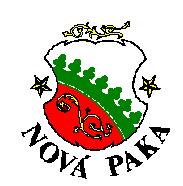 dne: 				28. 12. 2016Odběratel: 	Město Nová Paka  			tel:      	493 760 210/123Majetkový odbor - investice		e-mail: stuchlik@munovapaka.czDukelské náměstí č. p. 39		IČ:	00 271 888509 24 Nová Paka			DIČ:	CZ00271888Dodavatel: 		Ing. Jiří Petera	         		Pouchovská 533/52a500 03 Hradec KrálovéIČ: 162 45 831Lhůta pro dodání – provedení: do 4 týdnů od data této objednávky a předání podkladůČS, pobočka v Nové Pace, č. účtu: 1160158389/0800Zboží dodejte na adresu: Město Nová Paka, majetkový odbor, Dukelské nám. 39, 509 24 Nová PakaZpůsob přepravy: Fa zašlete na adresu: Město Nová Paka, majetkový odbor, Dukelské nám. č. 39, 509 24 Nová PakaObjednáváme u Vás:Vyhotovení inženýrskogeologického průzkumu pro založení stavby, pro ověření skladby vozovky, hydrogeologického posouzení pro vsakování dešťové vody a radonový průzkum. Přesný rozsah prací je dán cenovou nabídkou ze dne 19.12.2016, která tvoří nedílnou přílohu této objednávky.Cena za výše uvedené bude činit 99 552,- Kč plus DPH.Děkujeme a jsme s pozdravemIng. 							majetkový odbor - investiční odděleníPřílohy:	cenová nabídkaFrom: Jiri Petera [mailto:xxxxxxxxxx] 
Sent: Monday, January 2, 2017 7:32 AM
To: Stuchlík Ladislav <stuchlik@munovapaka.cz>
Cc: 'Lucie Tejklová' <xxxxxxxxxx>
Subject: RE: Nová Paka - objednávkaPane inženýre, zdravím Vás a děkuji za objednávku.Akci jsme začali připravovat a sondážní práce chceme provést v týdnu od 9.1.2017, pokud:Klimatická situace (mráz, sněžení) bude v takovém rámci, že provedení prací v terénu bude bezpečné. Bližší podmínky si řekneme na jednání u Vás 5.1.Budou k disposici všechny podklady, především geodetické zaměření se zákresem podzemních inženýrských sítí.Budeme s pomocí města N.Paka schopni zajistit bezpečnost na pojížděných plochách dnešního autobusového nádraží.Uděláme vše, aby se to zdařilo.Ještě se Vám ozvu telefonicky.J. PeteraFrom: Stuchlík Ladislav [mailto:stuchlik@munovapaka.cz] 
Sent: Wednesday, December 28, 2016 1:31 PM
To: Jiri Petera
Subject: Nová Paka - objednávka
Importance: HighDobrý den pane Ing.,po dohodě s Ing. arch. Chobotským (Loca Plan) zasílám objednávku na vyhotovení hydrogeologického a radonového průzkumu (viz příloha). Chtěl bych Vás jen poprosit o zpětné zaslání informace o tom, že akceptujete naši objednávku (postačí emailem).S přáním hezkého dneL. StuchlíkMěÚ Nová PakaMajetkový odbor - Investiční oddělenítel.:    493 760 210mob.: 737 289 722